Aucotec公司任命新闻：Florian Jurecka 博士新任全球销售和市场副总裁
Aucotec加强管理团队，将市场与销售整合一起Florian Jurecka博士（49岁）于2024年6月1日被任命为Aucotec AG新设立的全球销售和市场副总裁。Jurecka博士将直接向公司管理委员会报告，负责Aucotec全球销售和市场业务的战略发展。在过去11年里，Jurecka博士在达索公司担任过多个管理职位，最近职责是负责这家位于法国的全球CAE市场领先者的SIMULIA事业部。在大学完成土木工程学习后，他在慕尼黑工业大学结构分析专业获得了博士学位，然后在该机构又获得了创新管理的硕士学位。工程技术与营销专业知识的紧密结合，塑造了他整个职业生涯。技术专长与营销经验相结合 “随着Florian Jurecka博士的加入，我们赢得了一位在技术专业和市场营销均具有战略眼光的杰出管理者，多年来他在工程软件市场积累了丰富的知识经验，并完全了解我们客户和合作伙伴的需求。”Aucotec董事会成员Uwe Vogt表示。“Jurecka博士一直致力于推动在全球范围建立工程技术平台，我们很高兴他的加入并在新职位上加强我们的领导力。他在软件行业从初创企业到跨国公司的多年管理经验，将有助我们实现目标，将有力地推动我们全球业务的持续增长。”Florian Jurecka博士被任命为副总裁后，Uwe Vogt将专注于他的董事会工作，支持公司可持续的快速增长。快速迈向国际化Jurecka博士认为，他的新角色也是顺理成章的一步：“Aucotec是行业顶级、解决方案创新、最大程度关注客户和卓越质量的代名词。最重要的是，拥有一支出色、强大的团队，我将与他们一起共同迈向未来。Aucotece在工程技术领域成功地推动客户以数据为驱动的升级转型，给我留下了及其深刻的印象。”他总结道：“我对技术创新所充满的热情，如数字孪生和人工智能，以及它们对我们个人、公司甚至社会能起到的作用，是我在Aucotec可以做出的很好贡献。我非常期待这个激动人心的角色以及它所带来的责任。”图片和图片材料*：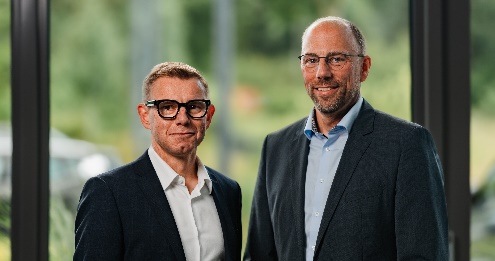 Uwe Vogt，Aucotec 执行董事会成员 & Aucotec 全球销售和营销副总裁 Dr. Florian Jurecka 博士*这些图片均受版权保护。这些图片允许免费用于与 Aucotec 有关的编辑目的。___________________________________________________________________________Aucotec AG 近四十年来致力于开发面向装备制造、工厂设计以及运载系统的全生命周期数字化工程设计平台。其行业解决方案涵盖了从大型工厂的工艺、仪控与电气系统，到汽车的模块化线束设计等诸多领域，用户遍布全球。公司总部位于德国汉诺威，并在德国有六家分支机构。在中国、印度、韩国、荷兰、法国、意大利、奥地利、波兰、瑞典、挪威和美国设有分公司，同时依靠全球合作伙伴为世界各地用户提供本地化支持。如需打印，请将样本寄给我们。非常感谢！
AUCOTEC AG, Hannoversche Straße 105, 30916 Isernhagen, www.aucotec.com公共关系，Arne Peters (arne.peters@aucotec.com, +49(0)511-6103192)